附件1： 岗位计划与专业需求表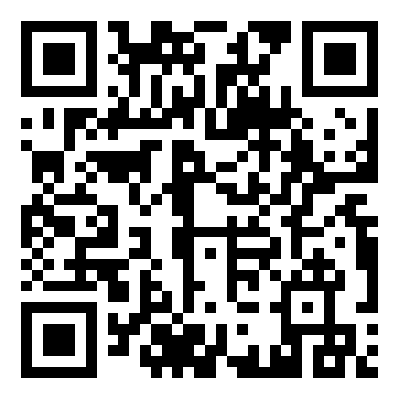 序号岗位人数学历专业需求教师资格证备注1小学语文2全日制大学本科及以上汉语言文学专业小学语文及以上或小学全科2小学科学1全日制大学本科及以上生物科学类化学类物理学类科学教育专业小学科学及以上或小学全科3初中化学1全日制大学本科及以上化学类初中化学及以上4初中道德与法治1全日制大学本科及以上思想政治教育专业哲学类法学类政治学类初中道德与法治及以上